Your feedback on the quality and usefulness of this training is important to us. We use your feedback to improve our services and offer quality professional development opportunities. Please take a few moments to rate the training and submit at the end of the training session.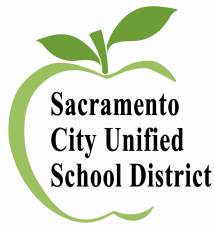 Human Resource ServicesTraining Evaluation Surveyfor SupervisorsTitle of Training:  Title of Training:  Location:  Location:  Date:  Time:  Presenter(s):  Presenter(s):  	Trainer: The trainers were knowledgeable and well organized.ExcellentGoodFairPoor	Course: The resource information and materials increased my knowledge and understanding of the topics.ExcellentGoodFairPoor	Handouts: The handouts were well organized. They will be helpful to me in my work.ExcellentGoodFairPoor	Usefulness: Please rate how relevant the information will be in your work and/or personal life?ExcellentGoodFairPoor	Overall: How would you rate the overall training provided?ExcellentGoodFairPoorPlease list any additional training topics you would like us to present.Additional Comments:Employee Name: Title: Location: Thank you for your feedback!